ขั้นตอนการให้บริการขอรับทุนอุดหนุนการวิจัย จากสมาคมพยาบาลแห่งประเทศไทยฯ สาขาภาคใต้   * เอกสารประกอบการขอรับทุนมีดังนี้ 	1. บันทึกข้อความขอรับทุน  จำนวน					ชุด	2. โครงการวิจัย  จำนวน							ชุด	3. คำรับรองการประเมินจริยธรรมการวิจัยจากต้นสังกัด จำนวน		ชุดขั้นตอนการเบิกจ่ายผู้รับผิดชอบWorkflowระยะเวลาคณะกรรมการวิจัย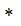 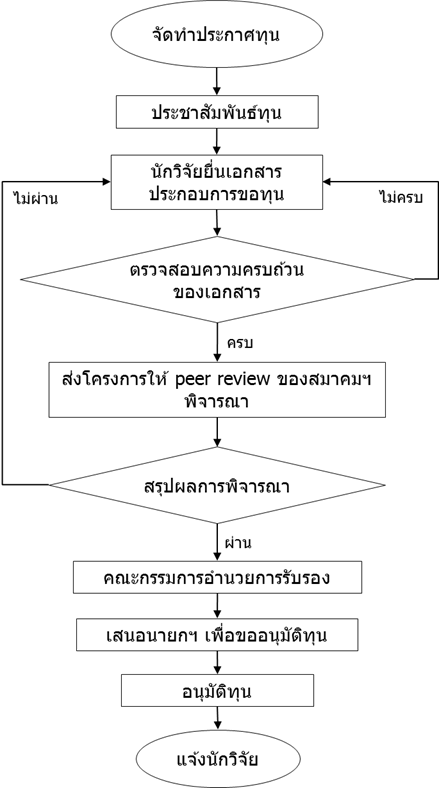 1 วัน2-4 สัปดาห์1 สัปดาห์2 สัปดาห์1วัน1 วันผู้รับผิดชอบWorkflowระยะเวลาเลขานุการ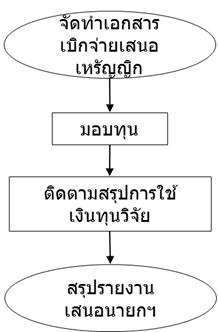 1 วัน1 สัปดาห์ระยะเวลาที่นักวิจัยดำเนินการ1 สัปดาห์